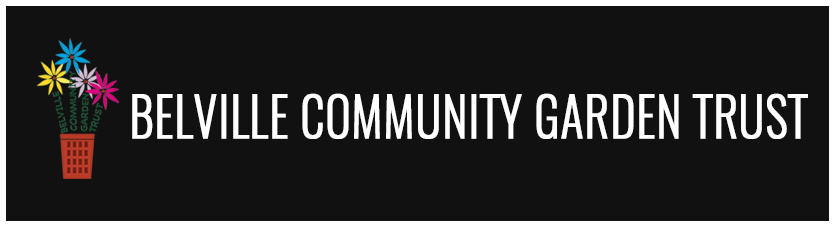 Job Description: Gardener – 15hrs per week @£12.50 p/hMain duties and responsibilitiesGarden management and maintenance (watering, weeding etc).Contributing to and upholding planting schedule.Recording of quantitative data (harvest weights, growing period etc) for almanac. Organising, leading and promoting group activity on-site, supporting participants, sharing knowledge and expertise.Managing volunteers on-site, sharing knowledge and expertise. Upkeep of daily tasks and oversight of volunteer delegation (such as litter picking, site walking and damage repair). Other duties may be required (where appropriate), as agreed with manager.  Preferential Skills & ExperienceExcellent interpersonal skills- aptitude to work and communicate with people from varied backgrounds and abilities, including internal and external stakeholders. Experience in team management and leadership including overseeing staff and team capacity development (minimum 1 year).Organisational, planning and time management skills, with the ability to manage multiple priorities.Excellent verbal and written communication skills.Partnership working. Experience in the third sector (minimum 1 year0.An environmental awareness, understanding and ethos.Horticultural expertise and food growing experience (minimum 2 years).Requirements (costs will be covered by BCGT)  To be registered with the PVG scheme within 1 month of appointment.To undertake Safeguarding Level 1 qualification within 1 month of appointment.Willing to undertake relevant training and qualifications as directed by manager.  